PULGAM Mobile: Whatsapp +971504753686 / +919979971283 Email: pulgam.368580@2freemail.com Career ObjectiveObtain a challenging leadership position applying creative problem solving and lean management skills with a growing company to achieve optimum utilization of its resources and maximum profitsPersonal DetailsName: PULGAM Date of Birth: 18 JUNE 1994 Marital Status: Single Religion: HINDULanguages known: English/Hindi/Telugu Visit visa: 22-12-2017 to 20-03-2017Educational Qualifications/Professional Qualifications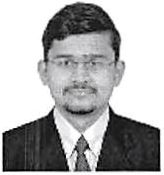 WORK EXPERIENCE IN INDIAOrganization: Axis bank, Kavuri hills, Hyderabad Duration: 16- May-2016 till 28-NOV-2017 Designation: Banking SalesOpening New Accounts, checking account status an maintaining SAVINGS Account and CURRENT Accounts data in the system. Ensuring that the services of the bank meets customer satisfaction Responsible for promoting True Financial products and services to customersProviding information to customers on inquiries regarding banking products and services. Building and maintaining effective relationship with customersAchievementsReceive Crowning Glory Awarded for Excellent Performance in JUN-2017 in AXIS BANKReceive many appreciations from seniors for excellent workReceived The Star performance for YTD (Ocs and Ipg points)Core KnowledgeMore than One end half years of professional experience in sales and marketing of banking products and services. Comprehensive knowledge of financial markets, banking products and services. Knowledge of operation guidelines and standard procedures of banking servicesTECHNICAL SKILLS TALLY,MS-OFFICEHTML.CORE JAVAJSP.MY SQLAchievements In TechnicalDeveloped a website (www.hamaravilleges.com) with my team. It has 54 villages information. This website is an achievement for me and it is telecasted in electronic media and got a good appreciation.Developed a hospitality website(http://ourhospitals.in) named "ourhospitals.in" and vice-versa with a site named "biryanipack.com" (http://www.biryani pack.com), it was a good start-up for me.Regards,PULGAM EducationSpecializationUniversity/BoardYear-ofPassingPercentageBachelors of TechnologyCSEJNTU201572.74%IntermediateMPCBoard of Intermediate201183%SSCSSCBoard Of Secondary Education200978%